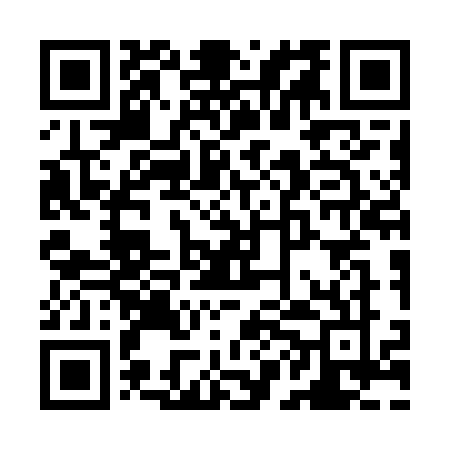 Prayer times for Pfaffenhofen, AustriaMon 1 Apr 2024 - Tue 30 Apr 2024High Latitude Method: Angle Based RulePrayer Calculation Method: Muslim World LeagueAsar Calculation Method: ShafiPrayer times provided by https://www.salahtimes.comDateDayFajrSunriseDhuhrAsrMaghribIsha1Mon5:076:541:194:547:469:262Tue5:056:521:194:557:479:283Wed5:026:501:194:557:499:304Thu5:006:481:194:567:509:325Fri4:576:461:184:577:519:336Sat4:556:441:184:577:539:357Sun4:536:421:184:587:549:378Mon4:506:401:174:597:569:399Tue4:486:381:174:597:579:4110Wed4:456:361:175:007:589:4311Thu4:436:341:175:008:009:4412Fri4:406:331:165:018:019:4613Sat4:386:311:165:028:039:4814Sun4:356:291:165:028:049:5015Mon4:336:271:165:038:059:5216Tue4:306:251:155:038:079:5417Wed4:286:231:155:048:089:5618Thu4:256:211:155:058:099:5819Fri4:236:191:155:058:1110:0020Sat4:206:181:155:068:1210:0221Sun4:186:161:145:068:1410:0422Mon4:156:141:145:078:1510:0623Tue4:136:121:145:078:1610:0824Wed4:106:111:145:088:1810:1025Thu4:086:091:145:088:1910:1226Fri4:056:071:135:098:2110:1527Sat4:036:051:135:098:2210:1728Sun4:006:041:135:108:2310:1929Mon3:586:021:135:118:2510:2130Tue3:556:001:135:118:2610:23